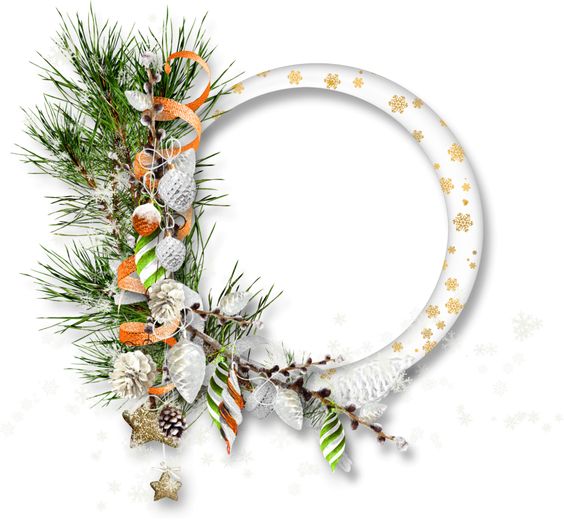 naVánoční dílničku       která se bude konat v sobotu 30.11. 2019 od 13:30 hod. v baráčku na SamšiněVýroba adventních věnců a vánočních ozdob